Objectif : En comparant des documents montrer que le monde est inégalement urbaniséCompétence : Extraire des informations pertinentes pour répondre à une question portant sur plusieurs documents, les classer, les hiérarchiser.Documents à utiliser : carte page 240-241 et carte page 217)Définissez les notions importantes présentes dans les documents : Taux urbanisation : ……………………………………………………………………………………………………………………………..…………………………………………………………………………………………………………………………………………………………….Croissance urbaine : ………………………………………………………………………………………………………………………………………………………………………………………………………………………………………………………………………………………….IDH : …………………………………………………………………………………………………………………………………………………….…………………………………………………………………………………………………………………………………………………………….Complétez le tableau à partir des documents. Cochez les bonnes cases.Faîtes un bilan écrit s’appuyant sur le tableau ci-dessus :Vous devez vous appuyer sur des exemples précis de paysVous devez utiliser les notions vues ci-dessus.Activité d’entrainement de repères géographiques :Placez sur les deux cartes:Les océans : Atlantique, Pacifique, Indien, glacial arctique, glacial antarctique.Les villes suivantes : New York, Sao Paulo, Tokyo, Lagos, Mumbai, Paris, Le Caire, Mexico, Shanghai, Beijing.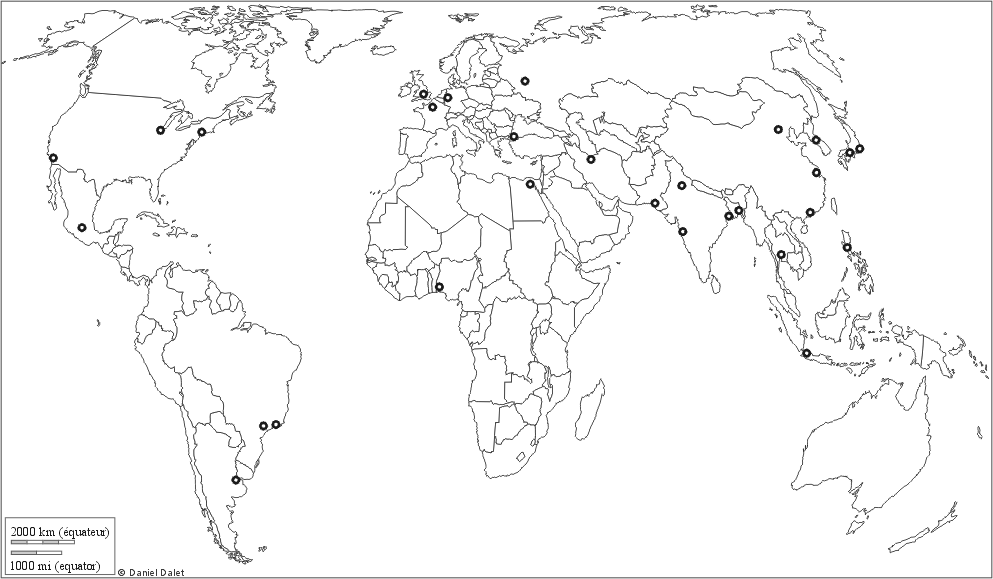 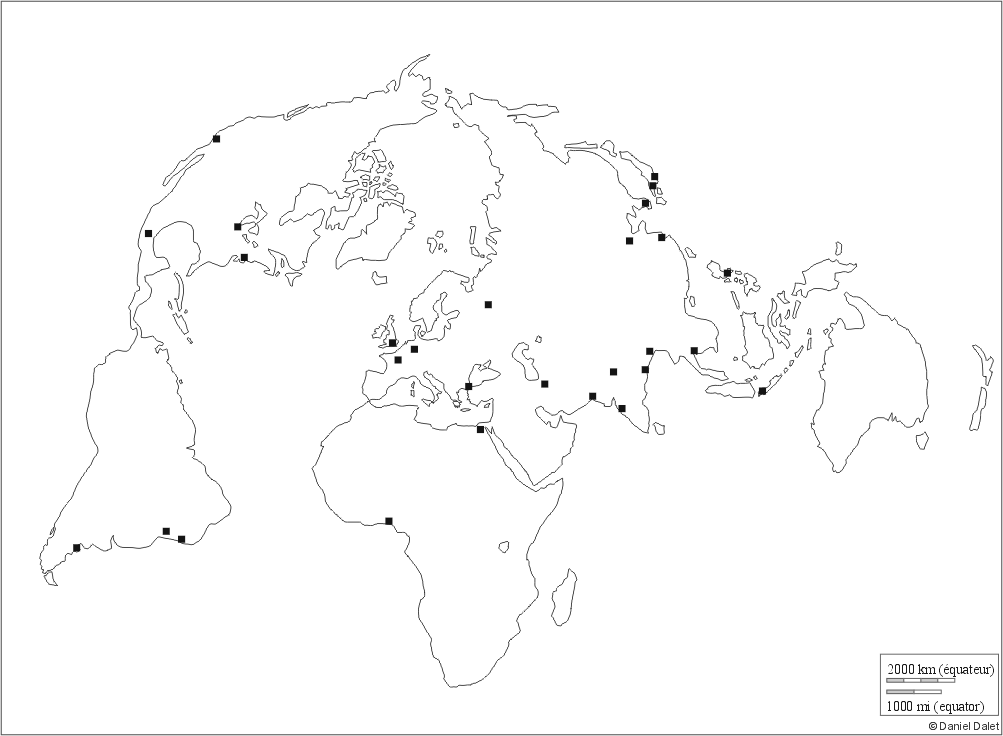 pays développés (pays du Nord)pays en développement (pays du Sud)Taux d’urbanisation élevé Faible taux d’urbanisationPays connaissant une croissance urbaine élevée Pays connaissant une croissance urbaine ralentie Pays où se concentrent les principales villes mondiales, centre de commandement.